Rysunek nr 1Szafa metalowa aktowa.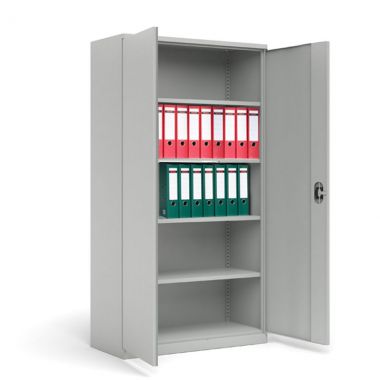 Wymiary zewnętrzne (wysokość x szerokość x głębokość): 200 x 120 x 43,5